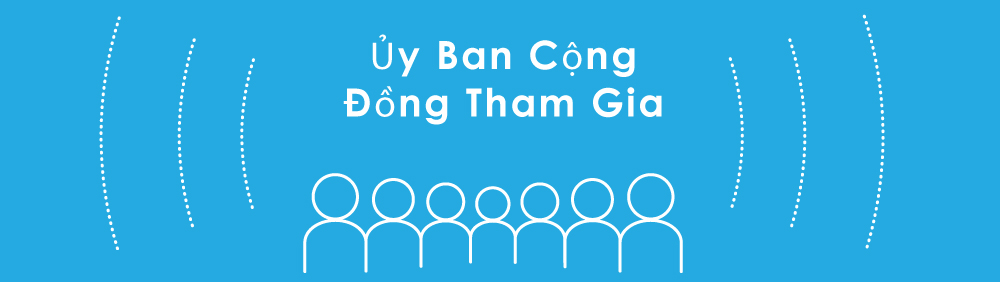 Các câu hỏi thường gặpTổng thểKhi dân số của Seattle phát triển và thay đổi, thành phố cần phải không ngừng quan tâm và mở rộng những nỗ lực công dân tham gia để đảm bảo phát triển các nhóm dân tôc được đại diên trong các quá trình ra quyết định của thành phố và các cản trở làm nản lòng những người không có cơ hôi tham gia bị loại bỏ.Vào tháng Bảy năm 2016, Thị Trưởng Murray ký Lệnh Hành 2016-06 tái khẳng định cam kết của mình để thúc đẩy thực hiện hiệu quả các chiến lược tham gia công bằng và toàn diện trên tất cả các ban ngành thành phố. Trong tháng mười một, là một phần của tiến trình ngân sách 2017-2018, Hội đồng thành phố đã thông qua đạo luật chính thức về các nguyên tắc của thị trưởng về công tác tiếp cận và tham gia, đưa ra một khuôn khổ mới cho toàn thành phố để cộng đồng tham gia và tạo ra một Ủy ban có Cộng đồng tham gia. Ủy ban mới này sẽ tư vấn và hướng dẫn các phòng ban thành phố trong nỗ lực của họ để phát triển, thực hiện và cải thiện đích thực và triệt để thực hiên nhữngtiếp cận và tham gia hầu có lợi cho tất cả dân chúng cư ngụ trong Thành phố Seattle. Mục đích, mục tiêu, và cấu trúcMục đích của Ủy Ban có Cộng đồng tham gia là gì? Ủy Ban có Cộng đồng tham gia sẽ tư vấn cho Sở Khu phố Seattle và các ban ngành khác trong thành phố để phối hợp, hoạt động tiếp cận và tham gia của toàn thành phố. Mục tiêu của Ủy Ban là gì?Tư vấn về các ưu tiên, chính sách và chiến lược liên quan đến sự tham gia của công dân một cách công bằng và công chúng tham gia vào các quá trình Thành phố ra quyết định.  Sự kiên này bao gồm việc xem xét các sáng kiến, chiến lược, đề án mà Thành phố đề xuất, cũng xem xét những người được xác định bởi Ủy ban.Cung cấp thông tin phản hồi về sự phát triển những kế hoạch của các ban ngành thuôc Thành phố trong kế hoạch cộng đồng tham gia, cần tập trung vào việc thực hiện các chiến lược tham gia công bằng hơn và xác định những cách thức mới để tăng sự tham gia của công dân trong những quá trình của Thành phố.Xây dựng và định kỳ sửa đổi văn bản theo luật và một kế hoạch làm việc cho phép Ủy ban tự  tổ chức, thực hiện công việc của mình, và chương trình tiến bộ và đề xuất chính sách phù hợp với sứ mệnh của mình.Ủy Ban sẽ được cấu trúc như thế nào? Ủy ban sẽ có 16 thành viên. Các cá nhân ở các vị trí từ 1 đến 7 sẽ được chỉ định bởi Hội đồng Thành phố, với mỗi thành viên đại diện cho một Khu thuộc Hội đồng Thành phố tương ứng với số vị trí của họ. Các cá nhân ở các vị trí 8 đến 14 sẽ được bổ nhiệm bởi Thị Trưởng, với vị trí 14 giao cho một thành viên trẻ thông qua chương trình “Hãy Tham gia” của Thành phố. 14 thành viên này phải được xác nhận bởi đa số phiếu của Hội đồng Thành phố.  Các Thành viên ở vị trí 15 và 16 sẽ được lựa chọn bởi Ủy ban với chuẫn duyệt của Thị Trưởng và xác nhận bởi đa số phiếu của Hội đồng.  Vào vòng đầu của các bổ nhiệm, các vị trí đánh số lẻ sẽ có nhiệm kỳ một năm và các vị trí số chẵn sẽ có nhiệm kỳ hai năm. Sau khi kết thúc các nhiệm kỳ ban đầu, tất cả các nhiệm kỳ sau cho từng vị trí sẽ được  giữ lại hai năm, trừ vị trí “Hãy Tham gia” sẽ tiếp tục  nhiệm kỳ một năm nữa. Không có thành viên nào của Ủy ban được phục vụ quá hai nhiệm kỳ liên tiếp. Do đa số phiếu, Ủy ban sẽ bầu mỗi năm một hoặc nhiều thành viên để giữ nhiêm vụ Chủ Tịch của Ủy ban.Các thành viên của Uỷ ban sẽ phục vụ trong một năng lực tình nguyện và được yêu cầu dành khoảng 3-6 giờ mỗi tháng phục vụ trong vai trò của họ. Câu hỏi?Để biết thêm thông tin về Ủy ban có Cộng đồng tham gia, liên hệ với chúng tôi tại CommunityInvolvementCommission@seattle.gov hoặc gọi Laura Jenkins tại (206) 437-3735.